Приложение 4. 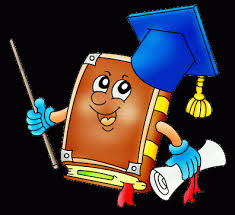 познание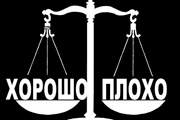 гуманизмгуманизмЯОбраз «Я»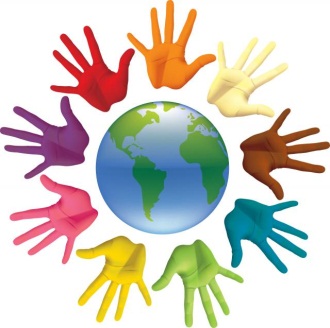 Культура (деятельностный подход)Культура (деятельностный подход)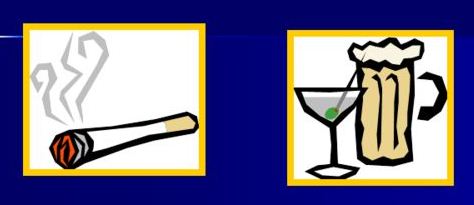 Ложные потребностиЛожные потребности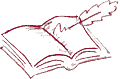 УмозаключениеЯПредставляемое «Я»ЯПредставляемое «Я»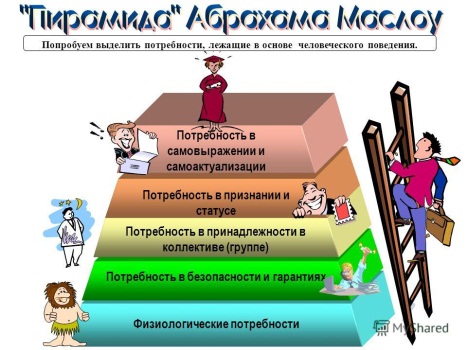 Потребность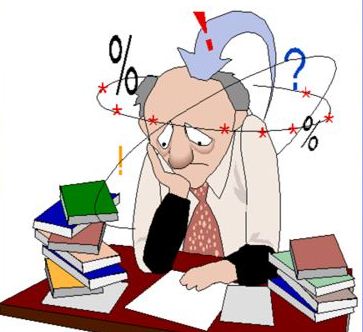 Рациональное познаниеРациональное познание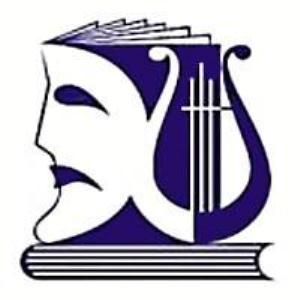 Культура (технологический подход)Культура (технологический подход)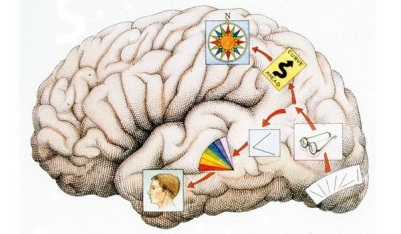 ПредставлениеЯФантастическое «Я»ЯФантастическое «Я»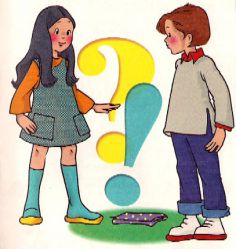 Мораль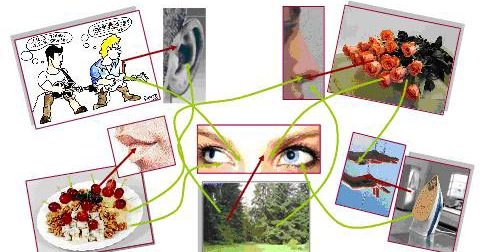 Чувственное познаниеЧувственное познание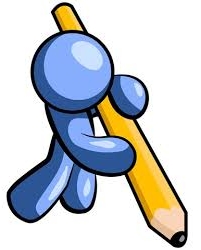 Вечный вопросВечный вопрос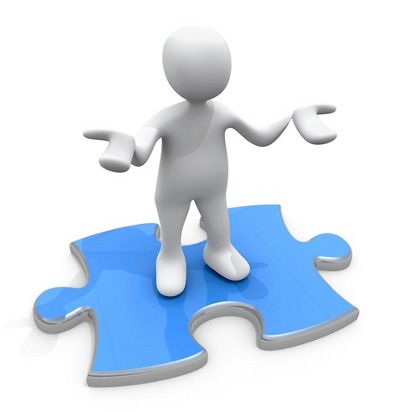 ИндивидЯРеальное «Я»ЯРеальное «Я»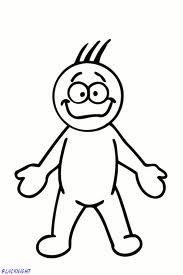 Человечность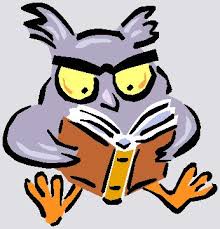 Разумные потребностиРазумные потребности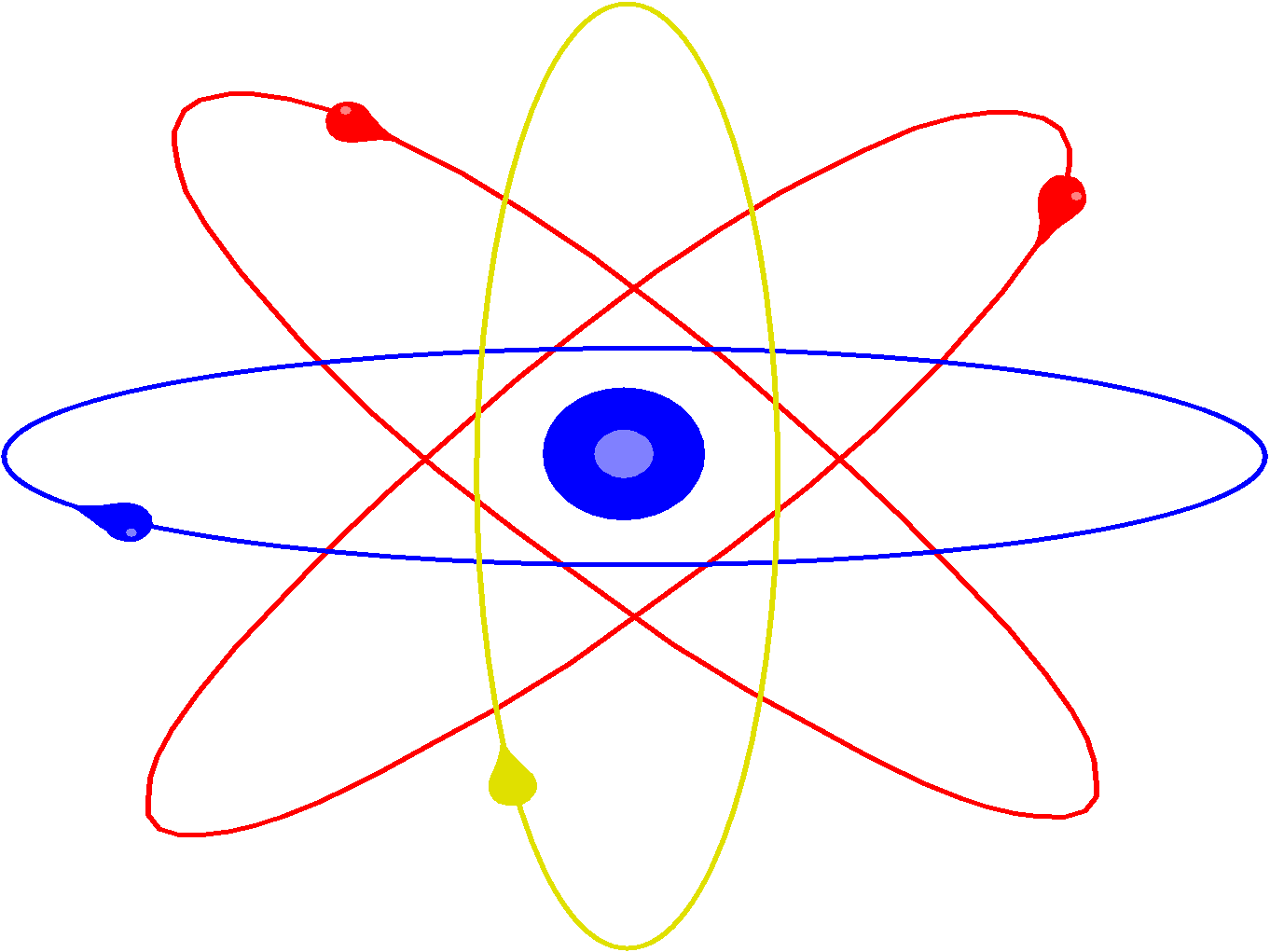 ИстинаИстинаПроцесс актуализации образа объекта познания, запечатленный в памяти(представление)Образ «Я», каким человек видит себя в мечтах(фантастическое «Я»)Образ «Я», каким человек представляет себя на самом деле, в настоящий момент(реальное «Я»)Образ «Я», каким человек представляет себя намеренно(представляемое «Я»)Отношение человека к самому себе(образ «Я»)Система норм, регулирующих общение и поведение людей(мораль)Процесс приобретения знаний через органы чувств(чувственное познание)Вопрос, возникающий рано или поздно у каждого человека, ответ на него может меняться со временем(вечный вопрос)Представитель человеческого рода, отличный от других(индивид)Моральное качество, означающее воплощение принципов гуманизма в повседневной жизни людей(человечность)Потребность человека, направленная на развитие, побуждающая к благоразумной деятельности(разумная потребность)Адекватное отражение действительности в сознании человека, соответствие представлений действительности(истина) Активное отражение действительности в сознании человека, процесс приобретения и углубления знаний(познание)Мировоззрение, в центре которого находится идея о человеке как высшей ценности(гуманизм)Осуществляемая в сферах материальной и духовной жизни общества творческая деятельность (культура, деятельностный подход)Совокупность всех достижений в развитии материальной и духовной жизни общества(культура, технологический подход)Потребность, удовлетворение которой ведет к физической и духовной деградации личности(ложная потребность)Мысленная связь нескольких суждений, выведение из них нового суждения, вывод(умозаключение)Нужда человека в чем-либо(потребность)Процесс приобретения знаний, связанный с абстрактным и логическим мышлением(рациональное познание)